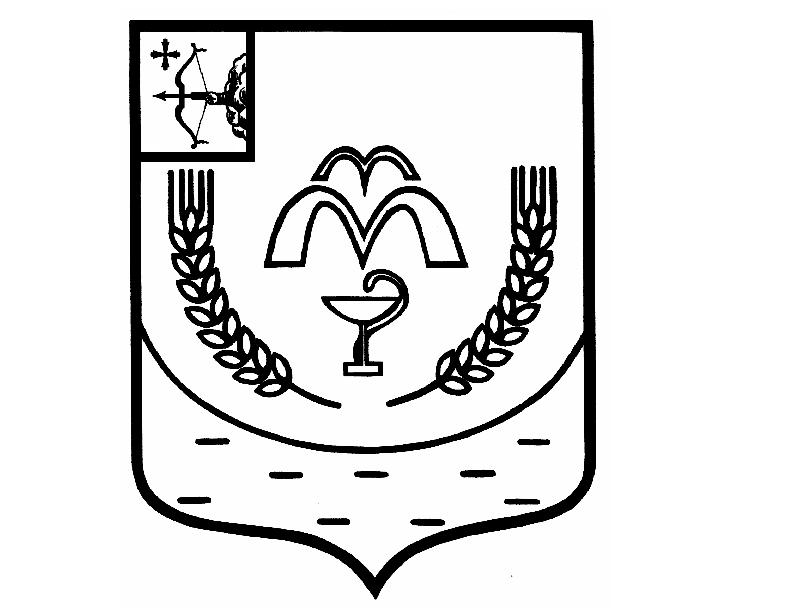 КУМЕНСКАЯ РАЙОННАЯ ДУМАПЯТОГО СОЗЫВАРЕШЕНИЕот 26.11.2019 № 27/209пгт КумёныО назначении публичных слушаний В соответствии со статьей 28 Федерального закона от 06.10.2003 
№ 131–ФЗ «Об общих принципах организации местного самоуправления в Российской Федерации», статьями 16, 23 Устава муниципального образования Куменский муниципальный район Кировской области, Положением о публичных слушаниях в муниципальном образовании Куменский муниципальный район Кировской области, утвержденным решением Куменской районной Думы от 19.10.2005 № 29/218, Куменская районная Дума РЕШИЛА:1. Провести публичные слушания:1.1. по проекту решения Куменской районной Думы «О внесении  изменений в  Устав муниципального образования Куменский муниципальный район Кировской области»; 1.2. по проекту решения районной Думы «О бюджете муниципального образования Куменский муниципальный район Кировской области на 2020 год и плановый период 2021-2022 годы».2. Назначить проведение публичных слушаний по указанным выше проектам решений на 13.12.2019  в  14ºº часов в зале заседаний администрации района.3. Администрации Куменского района:3.1. В трехдневный срок с момента подписания данного решения назначить ответственных за подготовку и проведение публичных слушаний.3.2. Не позднее 29.11.2019 года обеспечить опубликование проектов решений районной Думы, по которым проводятся публичные слушания, а также порядка участия граждан и порядка учета предложений по проектам решений.4. Настоящее решение вступает в силу в соответствии с действующим законодательством.Председатель Куменской районной Думы    А.Г. ЛеушинГлава Куменского района      И.Н. Шемпелев